Aanvraagformulier wetenschappelijk onderzoek Kliniek St-Jozef Pittem(gebaseerd op aanvraagformulier ethisch advies Comeet)Onderzoekers moeten een onderzoeksvoorstel indienen bij de Competentie Cel Verwetenschappelijking (CVW). Hiervoor is het sjabloon gebruikt van het lokaal ethisch comité Comeet, zodat de aangeleverde inhoud verder gebruikt kan worden bij een mogelijkse aanvraag naar het lokaal ethisch comité. Er wordt expliciet gevraagd aan de onderzoeker om eerst een interne toestemming te krijgen van het CVW vooraleer de aanvraag naar het lokaal ethisch comité gestuurd wordt.  Na de interne beoordeling wordt contact opgenomen om verdere afspraken te maken. Het onderzoeksvoorstel moet de volgende informatie bevatten:De onderzoeksvraag en het doel van het onderzoekDe methodologie en de procedures die worden gebruiktDe doelpopulatie en de grote van de steekproefDe maatregelen die worden genomen om de privacy en vertrouwelijkheid van de deelnemers te beschermenHet CVW neemt daarna contact op met de onderzoeker met de mededeling of het ziekenhuis hun medewerking wenst te verlenen aan het onderzoek. Titel van het onderzoek/de studieGegevens van de onderzoeker Gegevens van de promotor van de studie (promotor van onderwijsinstelling)Naam en voornaam: …………E-mail: …………Gegevens van de begeleider/contactpersoon van de studie (medewerker van het ziekenhuis/de voorziening)Naam en voornaam: …………Functie: …………Afdeling/ziekenhuis: …………E-mail: …………Korte beschrijving van het (verloop van) het onderzoekGeef een korte samenvatting van het experiment/onderzoek (opzet, doelstelling, te verwachten voordeel/voordelen en eventuele risico’s voor de deelnemer; (min 30 zinnen, max 1 pagina) …………..Beschrijf kort welke de onderzoeksvra(a)g(en) in de studie zijn (eventuele vragenlijsten, interviewvragen, in bijlage toevoegen, niet gestandaardiseerde vragenlijsten zijn vooraf doorgesproken met promotor en interne begeleider)
…………..Werd een analoog onderzoek elders uitgevoerd, hetzij in zijn geheel, hetzij gedeeltelijk?- 	neen- 	jazo ja, waar? Wat was het resultaat, waarom wordt dit onderzoek nu hernomen?
…………..Indien multicentrische studie welke zijn de betrokken partners:…………..Beschrijf kort hoe het onderzoek concreet zal verlopen……………..Methodiek- 	Retrospectieve studie- 	Prospectieve studie:		- 	Casuïstiek		- 	 Observatie		- 	Vragenlijst		- 	 Interview		- 	 Andere (specifieer nader)Keuze van de deelnemer(s)Aantal deelnemers:Leeftijd van de deelnemers:< 18 jaar:Meerderjarig:Geslacht: Welke specifieke populaties worden voor deelname aan het onderzoek benaderd (exacte inclusie- en exclusiecriteria):Informatie voor en toestemming van de proefpersonen/privacy Bij welke categorie proefpersonen/respondenten wordt het onderzoek uitgevoerd?-  wilsbekwame volwassen -  wilsonbekwame volwassenen
		De toestemming wordt gegeven door ……………………………………………………..-  wilsbekwame minderjarigen  De toestemming wordt gegeven door ……………………………………………………..-  wilsonbekwame minderjarigenDe toestemming wordt gegeven door ……………………………………………………..Hoe worden proefpersonen gerekruteerd en door wie?………..Hoeveel bedenktijd krijgen de proefpersonen/de wettelijke vertegenwoordiger om tebeslissen over deelname?………..Wordt de behandelende arts/huisarts geïnformeerd over de deelname aan het onderzoek? -  ja 		-  neen 	Wie is de behandelende arts?
…………………….Bevat het informatie- en/of toestemmingsformulier volgende elementen:	Het doel van het onderzoek					ja 	Neen 	De reden waarom de proefpersoon wordt gevraagd		ja 	Neen 	Het belang van het onderzoek				ja 	Neen 	De activiteiten die van proefpersonen worden verwacht		ja 	Neen 	De belasting voor de proefpersoon				ja 	Neen 	De risico’s voor de proefpersoon				ja 	Neen 	Maatregelen om risico’s zoveel mogelijk te beperken		ja 	Neen 	Een (eventuele) vergoeding voor de proefpersoon		ja 	Neen 	De verzekering van de proefpersoon tegen eventuele schade	ja 	Neen 	De vertrouwelijkheid van de gegevens				ja 	Neen 	Het recht om deelname te weigeren 				ja 	Neen 	Het recht om zich te allen tijde terug te trekken uit de studie 	ja 	Neen 	De identiteit en bereikbaarheid van de onderzoeker		ja 	Neen 	De mogelijkheid om vragen te stellen				ja 	Neen 	De mogelijkheid om te overleggen met familie/bekenden		ja 	Neen (zie ook Checklist gegevensbescherming voor wetenschappelijk onderzoek)Beschrijf kort hoe de gegevens verwerkt zullen worden(Worden persoonsgegevens gecodeerd? Op welke wijze? Wie heeft toegang tot de brondocumenten en andere tot de persoon herleidbare gegevens? Wordt aan de proefpersoon toelating gevraagd voor het bewaren en analyseren van het materiaal)………………………….Periode van de studieOpdrachtgeverNaam ……………………Adres ……………………VerzekeringDe opdrachtgever van het onderzoek zal instaan voor de verzekering zoals vereist door de Belgische Wet inzake experimenten op de menselijke persoon (7 mei 2004).Is het verzekeringsformulier in bijlage gevoegd?-  ja 		-  neen,    waarom niet: ……………	Na afronding onderzoek Een exemplaar van het onderzoek bezorgen aan de interne begeleider en naar het mail adres: wetenschappelijk.onderzoek@sjp.beDe medewerking van de deelnemende voorziening wordt duidelijk vermeld in het onderzoek.  Vragen en/of opmerkingen aan het ziekenhuis?……………Datering en ondertekeningGelezen en goedgekeurd + datum + handtekening onderzoeker	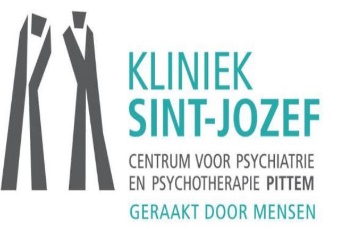 Naam en voornaam onderzoeker…………Opleiding ………….Thuisadres:        Straat en nummer        Postcode en gemeente……………………E-mail…………GSM nummer…………Indien werkstudent:Indien werkstudent:Vooropleiding…………Hoogst behaalde diploma…………Werkervaring (specifieer instelling, afdeling en periode)…………Van:Tot: